Základní škola a Mateřská škola, Pec pod Sněžkou, okres Trutnov542 21 Pec pod Sněžkou 144IČO: 709 83 976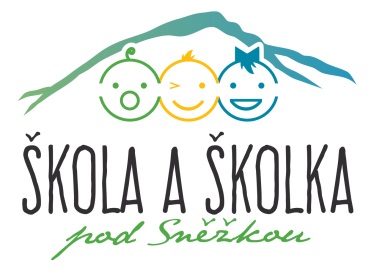 Prohlášení zákonných zástupců o očkování dítěteProhlašuji, že (jméno a příjmení dítěte)……….………………….……………………….., nar………………………..…….se podrobil(a) všem stanoveným pravidelným očkováním podle zákona o ochraně veřejného zdraví.Příloha: kopie očkovacího průkazuPodpis zákonného zástupce…………………………………………V Peci pod Sněžkou, dne 4. 5. 2020